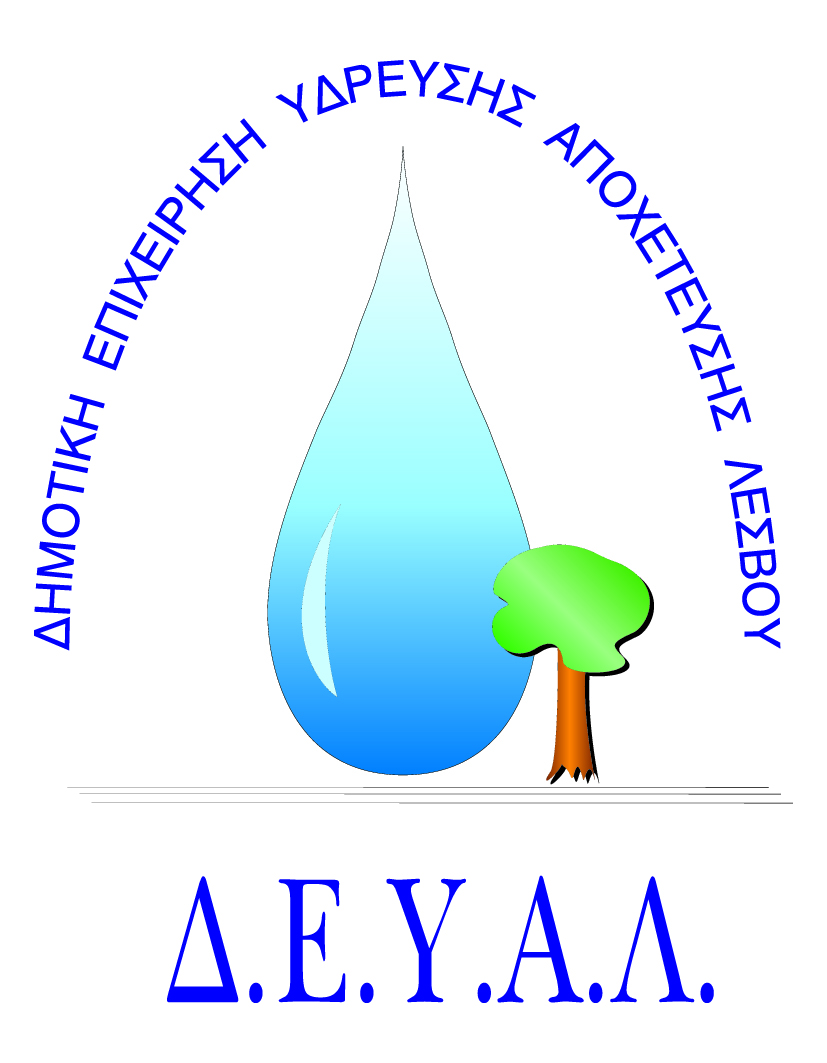 ΔΗΜΟΤΙΚΗ ΕΠΙΧΕΙΡΗΣΗ             ΥΔΡΕΥΣΗΣ ΑΠΟΧΕΤΕΥΣΗΣ                ΛΕΣΒΟΥTΜΗΜΑ ΠΡΟΜΗΘΕΙΩΝ                                                                   Μυτιλήνη 16/ 7/ 2018Αρμόδιος: Πολυχρόνης Γιάννης					Αρ. πρωτ.7996Τηλ. &Fax: 2251041966Email:promithion@deyamyt.gr			ΠΡΟΣΚΛΗΣΗ ΕΚΔΗΛΩΣΗΣ ΕΝΔΙΑΦΕΡΟΝΤΟΣ ΠΡΟΜΗΘΕΙΑΣΘΕΜΑ: Προμήθεια σωλήνα με παρελκόμενα για την αντικατάσταση δικτύου στη γεώτρηση ΄΄Φάβα΄΄της Δ.Ε.Πλωμαρίου.ΠΛΗΡ:ΦΙΝΔΑΝΗΣ ΠΑΡΑΣΚΕΥΑΣ ΤΗΛ.ΕΠΙΚ.2251024444Λήξη Προθεσμίας υποβολής προσφορών: Πέμπτη 19-7-2018 και ώρα 14:00Χρόνος Αποσφράγισης προσφορών	: Παρασκευή 20-7-2018 και ώρα 12:30Χρόνος Παράδοσης				: Ετοιμοπαράδοτα Όροι Πληρωμής				: Εξήντα (60) ημέρες μετά την παραλαβήΤόπος Παράδοσης	 : Εγκαταστάσεις Καρά Τεπές Τρόπος υποβολής προσφοράς (έντυπο 1 και 2):  1) Fax(2251041966) ή 2) email (promithion@deyamyt.gr) ή 3) σε σφραγισμένο φάκελο στα γραφεία της ΔΕΥΑΛ (Ελ.Βενιζέλου 13 – 17, 1ος όροφος) 
                                                                                   ΓΙΑ ΤΗ ΔΕΥΑΛΑ/ΑΤΕΧΝΙΚΗ ΠΕΡΙΓΡΑΦΗ/ΠΡΟΔΙΑΓΡΑΦEΣΠΟΣΟΤΗΤΑ1Σύνδεσμος Φ50 ΡΕ22Σωλήνα Φ50 ΡΕ 16ΑΤμ 3ης ΓΕΝ100m